HIGHLANDS FOOTBALLHIGHLANDS FOOTBALLHIGHLANDS FOOTBALLHIGHLANDS FOOTBALL2021 Varsity Schedule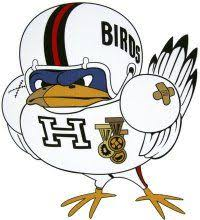 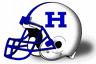 2021 Varsity Schedule2021 Varsity Schedule2021 Varsity ScheduleAug 6Louisville Male (Scrimmage)         HOMEAug 13 Blue/White (Scrimmage)           HOMEAug 21Bowling Green (LT Smith Stadium WKU)AWAY5:00Aug 27Simon KentonAWAY7:00Sep 3Campbell CoHOME7:00Sep 10McNicholas (OH)AWAY7:00Sep 17RyleHOME7:00Sep 24DixieAWAY7:00Oct 1Conner*(Homecoming)HOME7:00Oct 8Boone Co*AWAY7:00 Oct 15Covington Catholic*HOME7:00 Oct 22Cooper*AWAY 7:00